  PORTUGUÊS on-line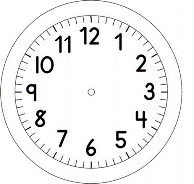 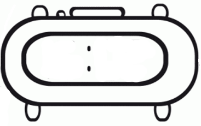 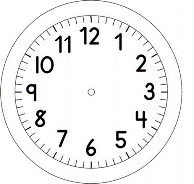 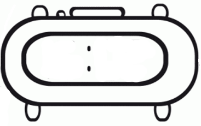      LIGUE AS LETRAS DA PALAVRA ÀS LETRAS CORRESPONDENTES  NO ALFABETO 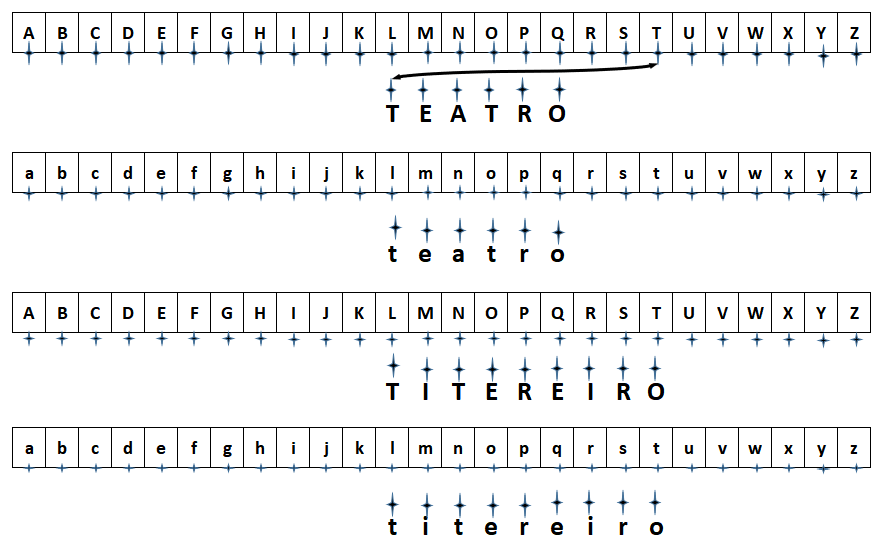 